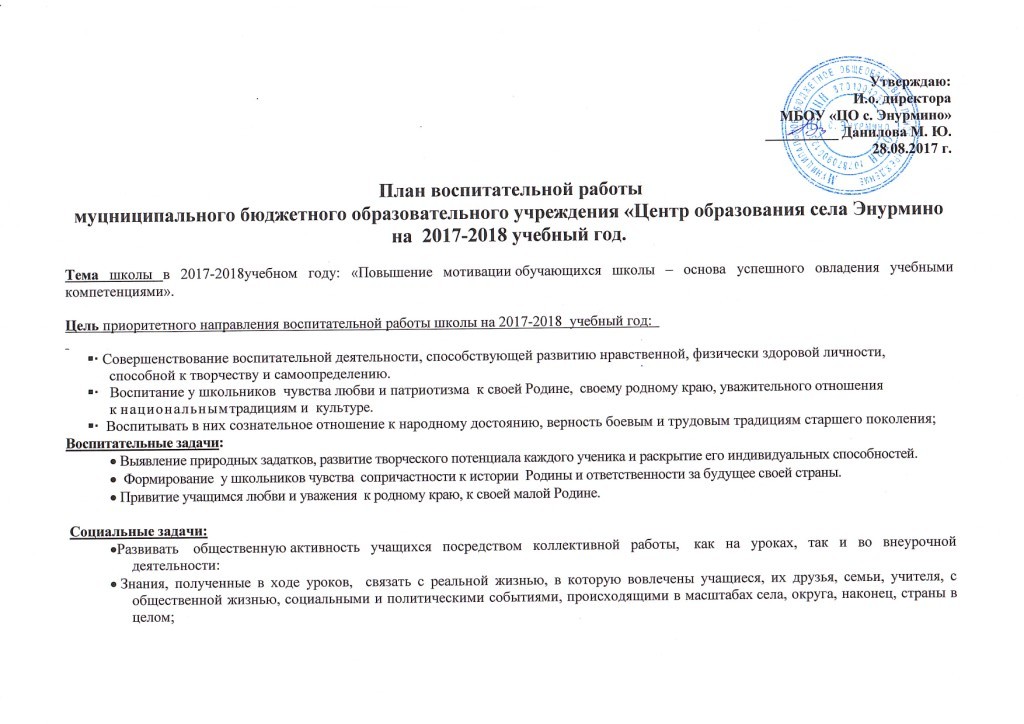    способствовать получению и расширению знаний   о  России, о её истории,  гражданских традициях. Провести ознакомительную работу о судьбах  героев- участников  Великой Отечественной войны.  Приобщение школьников к ведущим духовным ценностям своего народа, к его национальной культуре, языку, традициям и обычаям;Продолжить возрождение школьных традиций патриотической направленности: смотр строя песни, фестиваль солдатской песни, конкурс инсценированной патриотической песни и др. Продолжить работу по поддержке социальной инициативы, творчества, самостоятельности у школьников через участие в общественных делах Образовательные задачи: Уделить особое внимание гражданско-патриотической тематике на уроках, тематических классных часах. Внеурочную образовательную деятельность в классных коллективах посвятить  гражданско-патриотической   направленности.. Формировать  заинтересованное  отношение к собственному здоровью, здоровому образу жизни всех участников образовательного процесса. Продолжить работу, направленную на сохранение и укрепление здоровья обучающихся, привитие им навыков здорового образа жизни, на профилактику правонарушений, преступлений несовершеннолетними.Педагогические  задачи: Педагогическому коллективу школы разработать систему поддержки способных и талантливых детей.  Развитие коммуникативных умений педагогов, работа  в системе «учитель – ученик - родитель».Реализация этих целей и задач предполагает: Создание благоприятных условий и возможностей для полноценного развития личности, для охраныздоровья и жизни детей; Создание условий проявления и мотивации творческой активности воспитанников в различных сферахсоциально значимой деятельности; Освоение и использование в практической деятельности новых педагогических технологий и методиквоспитательной работы; Развитие различных форм ученического самоуправления;Образ выпускника начальной школы:1.Социальная компетенция - Восприятие и понимание учащимися таких ценностей, как «семья», «школа»,«учитель», «родина», «природа», «дружба со сверстниками», «уважение к старшим». Потребность выполнять правила для учащихся, умение различать хорошие и плохие поступки людей, правильно оценивать свои действия и поведение одноклассников, соблюдать порядок и дисциплину в школе и общественных местах.Соблюдение режима дня и правил личной гигиены. Стремление стать сильным, быстрым, ловким и закаленным, желание попробовать свои силы в занятиях физической культурой и спортом.2.Общекультурная компетенция- Наблюдательность, активность и прилежание в учебном труде, устойчивый интерес к познанию. Сформированность готовности к обучению в основной школе. Эстетическая восприимчивость предметов и явлений в окружающей природной и социальной среде, наличие личностного (собственного, индивидуального) эмоционально  окрашенного отношения к произведениям искусства.3.Коммуникативная компетенция - Овладение простейшими коммуникативными умениями и навыками:умение говорить и слушать; способность сопереживать, сочувствовать, проявлять внимание к другим людям, животным, природе.4. Художественно - эстетический потенциал: самосознание и адекватная самооценка, способность рассуждать икритически оценивать произведения литературы и искусства.5. Физический потенциал: самоопределение в способах достижения здоровья, самоорганизация на уровне здорового образа жизни.Годовой цикл воспитательной работы в 2017-2018 учебном годуГрафический план воспитательной работы МБОУ «ЦО села Энурмино» на 2017-2018  учебный год.№                        Мероприятие   СрокиОтветственныеПримечание1Анализ  воспитательной работы за 2016-2017 учебный год.Утверждение плана воспитательной работы на 2017-2018 учебный год..Утверждение воспитательных Программ на 2017-2018 учебный год..О выполнении  ФЗ № 120 «Об основах системы профилактики безнадзорности и правонарушений».О порядке проведения мероприятий, посвященных Дню Знаний.Об участии школы в профилактических мероприятиях «Внимание, дети!». Об итогах летней кампании «Лето 2017».АвгустЗам. директора по УВР2О мерах по профилактике суицидов  среди несовершеннолетних.сентябрьЗам. директора по УВР,3О профилактической работе с учащимися «группы риска» и неблагополучными семьями..Анализ занятости учащихся школы во внеурочное время.Об участии школы в профилактических мероприятиях «Соблюдаем ПДД.Результаты общешкольного контроля.октябрьЗам. директора по УВР,4О проведении в школе Недели правовых знаний.Результаты внутришкольного контроля.ноябрьЗам. директора по УВР5Информация о выполнении  ФЗ № 120 «Об основах системы профилактики безнадзорности и правонарушений».О состоянии детского дорожно-транспортного травматизма за 9 месяцев  2017 года.О результатах мониторинга правонарушений за 1 полугодие 2017-2018 учебного года.декабрьЗам. директора по УВР,6О проведении в школе месячника оборонно-массовой, патриотической и спортивной работе.Результаты внутришкольного контроля.        январьЗам. директора по УВР,7Анализ  мероприятий, проведенных в рамках месячника оборонно-массовой, патриотической и спортивной работы в школе.О проведении в школе праздника «Дуют ветры в феврале!»февральЗам. директора по УВР,8Результаты внутришкольного контроля.мартЗам. директора по УВР,9О проведении  акции «Бессмертный полк»Об участии школы в конкурсах мероприятий в честь 73-й годовщины Победы в Великой Отечественной войне.апрельЗам. директора по УВР,10Об организации летней занятости и отдыха учащихся школы.Утверждение  комплексной Программы «Лето 2018».майЗам. директора по УВР,Разделы плана.СентябрьОктябрьНоябрьДекабрьЯнварьГражданско-патриотическое воспитаниеТоржественная линейка, посвященная Дню знаний.Акция «Урок России».Конкурс рисунков  «Мир глазами детей»( 2-4 классы)Участие школы во Всероссийской профилактической операции по правилам дорожного движения:«Внимание, дети!»Единый классный час «День воинской славы России», классный час «Многоликая Россия».Проведение конкурсов, сочинений, рисунков, викторин на темы:"Край, в котором я живу";"Я - гражданин России";"Есть такая профессия - Родину защищать";(В течение учебного года)Сказки Пушкина: викторина, конкурс рисунков, инсценировки сказок.Цикл  классных  часов «День патриота» (ко дню народного единства) 2-4 классы)Праздник «День Матери».Тренинг «Я и мое место в жизни класса» 2-4 классы.Цикл классных часов: «Главный закон государства. Что я знаю о Конституции»(1-4 классы).Моя малая Родина «Россия- моя родина, Чукотка – моя душа!»Праздничная программа, посвященная дню Чукотки: «Легенда о китах»»Конкурс чтецов «Притяжение малой родины»Уроки мужества. Блокада Ленинграда: «Свято помнить надо те девятьсот блокадных дней. Урок памяти «Я родом не из детства – из войны»(1-4классы)Нет- терроризму!Единый классный час «Толерантность спасет мир» 1-4 классы К Дню народного единства ( 2-4классы) Цикл  классных  часов: «День патриота», посвященно Цикл бесед с учащимися 1-4-х классов: «Мир без войн.»Презентация «Мы против терроризма!» (1-4 классы).О профилактике безнадзорности и правонарушений несовершеннолетних»Правовое  просвещение и формирование законопослушного поведения учащихсяЦикл классных часов «Поговорим об ответственности».2-4 классы.Цикл бесед «Правила поведения школьника», 2-4 классы,«Устав школы-закон школьной жизни!»Презентация «Конституция Российской Федерации – основа общественной системы»(2-4 классы).Классные часы в 2- 4х классах «Законы жизни классного коллектива».Цикл классных часов в 1-4-х классах «Поступок и ответственность».Урок права« Незнание закона не освобождает от ответственности»Неделя правовых знаний..Беседа:  «Конвенция о правах ребенка» ( 1-4 классы),«Закон обо мне  и мне о законе» (1-4 классы)Тематические классные часы: «От безответственности до преступления – один шаг», (1-4- классы)Занимательное правоведение»:3-4классы,Цикл классных часов о воспитании личности в классном коллективе «Встреча с представителями правоохранительных органов  «Закон и подросток» ( 1-4классы).Цикл классных часов «Мои права, мои обязанности»1-4классыЭстетическое воспитаниеТоржественная линейка «День знаний».Посвящение в первоклассники.КТД. День учителя «Учитель перед именем твоим позволь смиренно преклонить колени»(1-4 классы),День СамоуправленияКТД «Осенний бал».КТД. «День матери( 1-4 классы)1.Новогодние утренники (1-4 классы)1.Праздник «А ну-ка, девочки!» (1-4 классы)Физическое воспитание, пропаганда ЗОЖ.День здоровья(1-4 классы).День  российской лыжни. Кросс Нации.День Национальных видов спорта.Цикл классных часов«Здоровый ребенок» «Режим школьника!,1-4 классы.Соревнования по футболу.Соревнования «Веселые старты».Месячник здоровья 
»Мы выбираем здоровье» 
( 1-4 классы)Национальные  виды спортаСоревнования по баскетболу.Праздник для учащихся младших классов «Красный, желтый, зеленый».Акция «Мы .против наркотиков»( 1-4классы)Экологическое воспитаниеОсенняя вахта труда. Уборка пришкольной территории, а также детской площадкиМеждународный день отказа от курения, акция «День без сигареты»( 3-4 классы)конкурс рисунков« Мир природы глазами детей»Конкурс сочинений «Я и окружающая среда»Работа по организации ученического самоуправленияДень Знаний.Выборы органов самоуправления в школе на День учителя.День Учителя.День Дублера.  «Осенний бал».1. Конкурс на лучшую новогоднюю газету (1-4 классы)Гражданско-патриотическое воспитаниеФевральБеседы в классах, посвященные Дню защитника Отечества.Конкурс инсценированной песни. Смотр песни и строя военной песни «Служу России!»МартПраздничный концерт, посвященный 8 марта. Изготовление открыток мамам и бабушкам.АпрельАкция «Мы за чистоту села»КТД «Первый человек в  космосе»Конкурс рисунков «Космос»КТД  «День птиц»МайТематические классные часы: «И помнит мир спасенный…»Конкурс рисунков «Великая Победа!»Участие в Акции «Бессмертный полк»Моя малая Родина «Россия- моя родина, Чукотка – моя душа!»Праздничная программа, посвященная гонщикам «Надежда -2018»: 1- постановка театрализованного представления «Легенда о собаках», праздничный концерт, конкурс рисунков.Нет- терроризму!Презентация «Безопасность жизни в общественных местах»Презентация «Будь внимателен в общественном транспорте»Инструктаж о правилах безопасности на период летних каникулО профилактике безнадзорности и правонарушений несовершеннолетних»Посещение  неблагополучных семей.Презентация «Чужих детей не бывает»Мониторинг неблагополучных семей.Беседа «Проблемы семейного воспитания»   Беседа: «Как подготовить ребенка к  летнему отдыху. Отъезд в оздоровительный лагерь»  совместно с представителями ЧОКЦСОН и медработником.Эстетическое воспитаниеПраздничный концерт, посвященный Дню Защитника Отечества.Конкурс рисунков «Моя Армия родная»Поделки к празднику «Мой папа- солдат»Праздничная программа, посвященная 8 Марта. Конкурс рисунков «Милая мама».Праздничное представление «А ну-ка, девочки!»Конкурсы рисунков по плану участия в конкурсах. Просмотр фильмов о природе и животных.Просмотр мультфильмов и фильмов по тематике.Конкурсы рисунков по плану участия в конкурсах. Просмотр фильмов о Великой Отечественной войне.Праздничный концерт ко Дню Победы.Конкурс стихотворений о войне. Праздничная программа «Прощай , начальная школа!»Физическое воспитание, пропаганда ЗОЖ.Презентация о здоровом образе жизниВеселые стартыБеседа с медработником о вреде курения.Классный час: «Мы выбираем здоровый образ жизни»Проведение Детского биатлона.КТД « Папа и я – спортивная семья»День здоровья. Турпоход.Экологическое воспитаниеТрудовой десант «Чистый двор »Познавательные фильмы  о морских животных и хищниках Арктики.Презентация о проблемах окружающей среды.Трудовой десант «Детская площадка»Просмотр фильма «Чистая планета»Операция «Чистый берег»